8th February 2023Dear Councillor You are summoned to the Meeting of Perton Parish Council, to be held in the Board room, Perton Civic Centre on Monday, 13th February 2023 at 7.00pm.  
Yours faithfully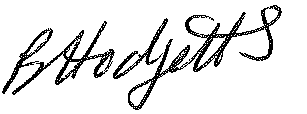 Mrs Becky Hodgetts, Clerk to the CouncilAll persons attending this meeting are hereby notified that this meeting will be recorded by the Parish Council to assist the Parish Clerk in the compilation of minutes. The recording will be deleted once the minutes have been approved. 
AGENDA151/22 - Public Open SessionTime for this session is limited to 30 minutes as per Standing Order number 3F. Members of the Public are invited to address the Parish Council (limited to 3 minutes per person as per Standing Order number 3G)152/22 -To receive apologies for absence153/22 - Councillor vacancy due to the failure to attend a meeting within six months 154/22 - To receive for information Police, Fire and Crime reports 155/22 -  Declaration of Disclosable Pecuniary Interest To receive Declarations of Disclosable Pecuniary and Other Interests from the Agenda156/22 - Code of Conduct To receive any requests for Code of Conduct Dispensations. (A request for a dispensation must be made in writing to the Clerk and be granted by decision of the Council)To consider signing the Civility & Respect pledge following training sessions157/22 - MinutesTo approve minutes of the Parish Council meeting held on 9th January 2023To approve minutes of the Parish Council Precept meeting held on 16th January 2023 To receive for information draft minutes from the following committees/working parties:	Allotment Committee meeting 18th January 2023 Allotment public meeting 25th January 2023H&S working party 1st February 2023 Finance Committee meeting held 7th February 2023158/22 - Finance To approve list of Payments for January 2023 To receive the Cash Book to date for information To receive the Income Statement to date for information To receive the Expenditure and Budget to date for informationTo consider advertising the warding arrangements for election in Perton Pages £100To consider charges for legal advice for changes to Councillor remuneration from May 2023To consider applying for NALC Local Council Award Scheme Foundation Award - £130 To consider Basic tree survey and inspection training for Cllr N Caine as Perton Tree Warden -£140To consider compensation to The Church At Perton for damaged slabs during installation of Christmas lights - £400To consider the application for concessionary room rate for Perton Carnival To consider grant request from Perton Playing Fields Association of £7,500 towards Pavilion roof repairs159/22 – Dates for 2023-24 To consider proposed meeting dates as distributed for Parish Council and Committee meetings To consider proposed Flicks in the Sticks film dates 160/22 –Civic CentreTo consider revised quotation for load testing in the Lakeside Hall at a cost of £1547.24161/22 - Allotments To consider the tenders received for site layout and appoint a contractor  To receive an update from the developer 162/22 – Health & Safety To receive an update from the Health & Safety working partyTo consider for adoption the following policies;Health, Safety & Wellbeing Legionella and Water Management Asbestos163/22 - Queens Platinum JubileeTo consider the members of the Queens Platinum Jubilee working party look at options for the King’s Coronation to be held on 6th May 2023.  Working Party to retain the current members and be renamed King’s Coronation Working Party164/22 - Staffordshire County Council  To receive for information a report from the County Councillor To receive an update on the Pump house, Dippons Lane following discussion with Severn TrentTo consider a response to the Consultation on divisional boundaries for SCCTo consider a request for pedestrian crossing to access the allotments raised at the public meeting165/22 – South Staffordshire Council  To receive for information reports from District Councillors  To consider purchasing CCTV controlled by SSDC to monitor the play area and youth shelter  Planning Applications: Applications for consideration previously distributed:   				Application no. : 23/00033/COU 				Location: 10 Anders Square, Perton, WV6 7QH				Proposed: Change of use from Off Licence to MicropubApplication no. : 23/00060/FUL 				Location: Wrottesley Home Farm, Holyhead Road, Codsall, WV8 2HTProposed: Conversion of the redundant barns to 4 residential dwellings, including access, landscaping, parking and associated works.Applications returned since last meeting:				Application no. : 22/01162/FUL				Location: Perton Court Cottage, Pattingham Road, Perton, WV6 7HD				Proposed: Front, rear and side extensionComments: No objections received 166/22 – Reports - to note and receive for informationWeekly Clerk’s reports previously distributedYouth ‘Chill Out’ Club update167/22 - Date and time of next meeting – Perton Civic Centre, Board room 7pm Full Council – 13th March 2023